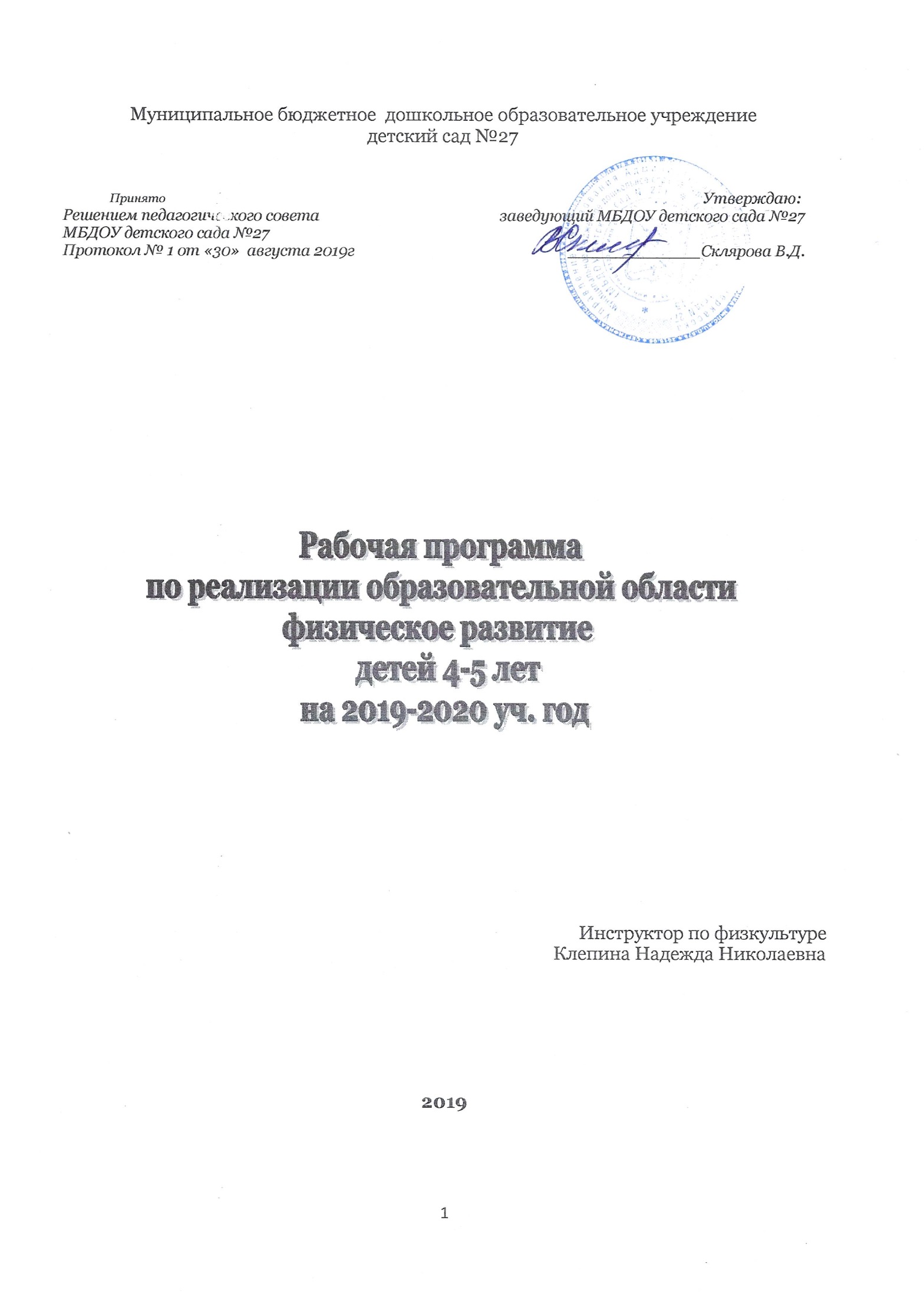 ОГЛАВЛЕНИЕРаздел I. Целевой разделПояснительная запискаДанная рабочая программа составлена с учетом основной образовательной программы МБДОУ д/с №27, в соответствии с введением в действие ФГОС дошкольного образования, и обеспечивает физическое развитие детей в возрасте от 3 до 4 лет с учетом их возрастных, индивидуальных и психических  особенностей по основному направлению – «Физическое развитие».Рабочая программа рассчитана на 36 недель, что соответствует комплексно-тематическому планированию. Рабочая программа является «открытой» и предусматривает вариативность, интеграцию, изменения и дополнения по мере профессиональной необходимости.Рабочая программа разработана в соответствии со следующими нормативными документами:Конвенция ООН о правах ребенка; Декларация прав ребенка;Образовательная Программа дошкольного образовательного учреждения МДОУ № 2 (ООП ДОО).Примерной основной образовательной программой дошкольного образования (одобрена решением федерального учебно – методического объединения по общему образованию (протокол от 20 мая 2015 г. № 2/15)Закон об образовании 2013 - федеральный закон от 29.12.2012 N 273-ФЗ "Об образовании в Российской Федерации"Приказ МОиН РФ  «Об утверждении федерального государственного образовательного стандарта дошкольного образования» от 17 октября 2013 г. №1155Приказ Министерства образования и науки Российской Федерации от 30 августа 2013 г. № 1014 «Об утверждении порядка организации и осуществления образовательной деятельности по основным общеобразовательным программам - образовательным программам дошкольного образования»Постановление Главного государственного санитарного врача РФ от 15 мая 2013 г. N 26"Об утверждении СанПиН 2.4.1.3049-13 "Санитарно-эпидемиологические требования к устройству, содержанию и организации режима работы дошкольных образовательных организаций"1.1.1. Цели и задачи реализации ПрограммыЦель Программы: Создание условий для построение целостной системы с активным взаимодействием всех участников педагогического процесса, обеспечивающей оптимальные условия для перехода на новый, более высокий уровень работы по физическому развитию детей, формированию у них физических способностей и качеств с учетом их психофизического развития, индивидуальных возможностей и склонностей; обеспечивающей охрану и укрепление здоровья, формирование основ здорового образа жизни.Реализация данной цели связана с решением следующих задач:охрана и укрепление физического и психического здоровья детей, в том числе их эмоционального благополучия;развитие физических качеств — скоростных, силовых, гибкости, выносливости, координации;развитие равновесия, координации движения, крупной и мелкой моторики обеих рук;накопление и обогащение двигательного опыта детей — овладение основными двигательными режимами (бег, ходьба, прыжки, метание, лазанье);формирование потребности в двигательной активности и физическом совершенствовании;создание условий для реализации двигательной активности;воспитание потребности в здоровом образе жизни;обеспечение физического и психического благополучия;создание благоприятных условий развития детей в соответствии с их возрастными и индивидуальными особенностями и склонностями, развитие способностей и творческого потенциала каждого ребёнка как субъекта отношений с самим собой, другими детьми, взрослыми и миром.Программа направлена на решение следующих задач: Охрана и укрепление физического и психического здоровья детей, в том числе их эмоционального благополучия.Обеспечение равных возможностей для полноценного развития каждого ребёнка в период дошкольного детства независимо от места жительства, пола, нации, языка, социального статуса, психофизиологических и других особенностей (в том числе ограниченных возможностей здоровья).Обеспечение  преемственности дошкольного и начального общего образования.Создание благоприятных условий развития детей в соответствии с их возрастными и индивидуальными особенностями и склонностями, развитие способностей и творческого потенциала каждого ребёнка как субъекта отношений с самим собой, другими детьми, взрослыми и миром.Объединение обучения и воспитания в целостный образовательный процесс на основе духовно-нравственных и социокультурных ценностей и принятых в обществе правил и норм поведения в интересах человека, семьи, общества.Формирование общей культуры личности детей, в том числе ценностей здорового образа жизни, развитие их социальных, нравственных, эстетических, интеллектуальных, физических качеств, инициативности, самостоятельности и ответственности ребенка, формирования предпосылок учебной деятельности.Обеспечение вариативности и разнообразия содержания Программ и организационных форм дошкольного образования, возможности формирования Программ различной направленности с учетом образовательных потребностей, способностей и состояния здоровья детей.Формирование социокультурнуой среды, соответствующей возрастным, индивидуальным, психологическим и физиологическим особенностям детей.Обеспечение психолого-педагогической поддержки семьи и повышения компетентности родителей (законных представителей) в вопросах развития и образования, охраны и укрепления здоровья детей.1.1.2. Принципы к формированию Программы Программа строится на основании следующих принципов:  поддержка разнообразия детства; сохранение уникальности и самоценности детства как важного этапа в общем развитии человека; уважение личности ребенка;учет индивидуальных потребностей ребенка, связанных с его жизненной ситуацией и состоянием здоровья; полноценное проживание ребенком этапов детства, обогащение (амплификация) детского развития; построение образовательной деятельности на основе индивидуальных особенностей каждого ребенка, при которой сам ребенок становится активным в выборе содержания своего образования, становится субъектом образования;содействие и сотрудничество детей и взрослых, признание ребенка полноценным участником (субъектом) образовательных отношений; поддержка инициативы детей в разных видах детской деятельности; сотрудничество МДОУ с семьей; приобщение детей к социокультурным нормам, традициям семьи, общества и государства; формирование познавательных интересов и познавательных действий ребенка; возрастная адекватность дошкольного образования (соответствие условий, требований, методов возрасту и особенностям развития); учет этнокультурной ситуации развития детей.Рабочая программа:1.Соответствует принципу развивающего образования, целью которого является развитие ребёнка.2.Сочетает принципы научной обоснованности и практической применимости (содержание программы должно соответствовать основным положениям возрастной психологии и дошкольной педагогики, при этом иметь возможность реализации в массовой практике дошкольного образования).3.Соответствует критериям полноты, необходимости и достаточности (позволять решать поставленные цели и задачи только на необходимом и достаточном материале, максимально приближаться к разумному "минимуму").4.Обеспечивает единство воспитательных, развивающих, обучающих целей и задач процесса образования детей дошкольного возраста, в процессе реализации которых формируются такие знания, умения и навыки, которые имеют непосредственное отношение к развитию детей дошкольного возраста.5.Строится с учётом принципа интеграции образовательных областей в соответствии с возрастными возможностями и особенностями воспитанников, спецификой и возможностями образовательных областей.6.Основывается на комплексно-тематическом принципе построения образовательного процесса.7.Предусматривает решение программных образовательных задач в совместной деятельности взрослого и детей и самостоятельной деятельности детей не только в рамках непосредственно образовательной деятельности, но и при проведении режимных моментов в соответствии со спецификой дошкольного образования;8. Предполагает построение образовательного процесса на адекватных возрасту формах работы с детьми.1.1.3. Значимые для разработки и реализации Программы характеристики1.1.3.1. Индивидуальные особенности  детей средней группы МБДОУ№27Распределение воспитанников по группам здоровьяВозрастные особенности детей среднего дошкольного возрастаВозросли физические возможности детей: движения их стали значительно более уверенными и разнообразными. Дошкольники испытывают острую потребность в движении. В случае ограничения активной двигательной деятельности они быстро перевозбуждаются, становятся непослушными, капризными. Поэтому в средней группе особенно важно наладить разумный двигательный режим, наполнить жизнь детей разнообразными подвижными играми, игровыми заданиями, танцевальными движениями под музыку, хороводными играми. Эмоционально окрашенная деятельность становится не только средством физического развития, но и способом психологической разгрузки детей среднего дошкольного возраста, которых отличает довольно высокая возбудимость. Увидев перевозбуждение ребенка, воспитатель, учитывая слабость тормозных процессов детей 4—5 лет, переключает его внимание на более спокойное занятие. Это поможет ребенку восстановить силы и успокоиться. У детей активно проявляется стремление к общению со сверстниками. Если ребенок трех лет вполне удовлетворяется «обществом» кукол, то в 4-5 лет он нуждается в содержательных контактах со сверстниками. Дети общаются по поводу игрушек, совместных игр, общих дел. Их речевые контакты становятся более результативными и действенными. Воспитатель использует это стремление для налаживания дружеских связей между детьми. Он объединяет детей в небольшие подгруппы на основе общих интересов, взаимных симпатий. Своим участием в играх воспитатель помогает детям понять, как можно договориться, подобрать нужные игрушки, создать игровую обстановку. Особенно внимательно относится воспитатель к детям, которые по тем или иным причинам (робость, застенчивость, агрессивность) не могут найти себе в группе друзей, то есть не реализуют свою возрастную потребность в общении. Это может привести в дальнейшем к личностным деформациям. В каждом подобном случае воспитатель анализирует причины и находит пути налаживания контактов ребенка со сверстниками. Новые черты появляются в общении детей 4-5 лет с воспитателем. Дошкольники охотно сотрудничают со взрослыми в практических делах (совместные игры, трудовые поручения, уход за животными, растениями), но наряду с этим все более активно стремятся к познавательному, интеллектуальному общению. На уровне познавательного общения дети испытывают острую потребность в уважительном отношении со стороны взрослого. Серьезную ошибку совершает взрослый, если отмахивается от вопросов ребенка, не замечает их или отвечает с раздражением, торопливо, без охоты. Замечено, что дети, не получающие от воспитателя ответов на волнующие их вопросы, начинают проявлять черты замкнутости, негативизма, 189 непослушания по отношению к старшим. Иными словами, нереализованная потребность общения со взрослым приводит к негативным проявлениям в поведении ребенка. Ребенок пятого года жизни отличается высокой активностью. Это создает новые возможности для развития самостоятельности во всех сферах его жизни. Развитию самостоятельности в познании способствует освоение детьми системы разнообразных обследовательских действий, приемов простейшего анализа, сравнения, умения наблюдать. Ребенок способен анализировать объекты одновременно по 2-3 признакам: цвету и форме, цвету, форме и материалу и т.п. Он может сравнивать предметы по цвету, форме, размеру, запаху, вкусу и другим свойствам, находя различия и сходство. Воспитатель специально насыщает жизнь детей проблемными практическими и познавательными ситуациями, в которых детям необходимо самостоятельно применить освоенные приемы (определить, влажный или сухой песок, годится ли он для постройки; отобрать брусочки такой ширины, чтобы по ним одновременно проезжали 2 или 3 машины и пр.). Уделяя внимание развитию детской самостоятельности, воспитатель широко использует приемы индивидуального подхода, следуя правилу: не делать за ребенка то, что он в состоянии сделать самостоятельно. Но при этом воспитатель исходит из реального уровня умений, которые могут значительно различаться у разных детей. Поэтому если для одних детей будет достаточно простого напоминания о нужном действии, совета, то для других необходим показ или совместное действие с ребенком. В этом проявляется одна из особенностей детей. Воспитатель становится свидетелем разных темпов развития детей: одни дольше сохраняют свойства, характерные для младшего возраста, перестройка их поведения и деятельности как бы замедляется, другие, наоборот, «взрослеют» быстрее и начинают отчетливо проявлять черты более старшей возрастной ступени. У детей 4-5 лет ярко проявляется интерес к игре. Игра продолжает оставаться основной формой организации их жизни. Как и в младшей группе, воспитатель отдает предпочтение игровому построению всего образа жизни детей. В течение дня дети могут участвовать в разнообразных играх — сюжетно-ролевых, режиссерских, подвижных, имитационно-театрализованных, хороводных, музыкальных, познавательных. Часть из них организуется и целенаправленно используется воспитателем как средство решения определенных задач. Например, игры с готовым содержанием и правилами используются для развития внимания, памяти, речи, умения сравнивать, действовать по элементарному алгоритму. Воспитатель выступает носителем игровых традиций и ненавязчиво передает их детям. Прежде всего, в совместных играх воспитателя с детьми. В обстановке игры своим примером воспитатель показывает детям, как лучше договориться, распределить роли, как с помощью развития сюжета принять в игру всех желающих. Участвуя в одной и той же игре, воспитатель каждый раз берет на себя новые роли, вступает с детьми в разные ролевые диалоги. Используя свою игровую роль, он побуждает детей к творчеству, к изменению игровой обстановки (поставить дополнительный телефон для переговоров, отгородить место для еще одного кабинета врача, наметить новый маршрут путешествия). Примечательной особенностью детей является фантазирование, нередко они путают вымысел и реальность. Яркость фантазий расширяет рамки умственных возможностей детей и используется воспитателем для обогащения детского игрового опыта: придумывания в игре фантастических образов животных, людей, сказочных путешествий. Игровая мотивация активно используется воспитателем в организации деятельности детей. Все виды образовательных ситуаций проходят либо в форме игры, либо составлены из игровых приемов и действий. В силу особенностей наглядно-образного мышления среднего дошкольника, предпочтение отдается наглядным, игровым и практическим методам, слова педагога сопровождаются разнообразными формами наглядности и практической деятельностью детей. У детей этого возраста наблюдается пробуждение интереса к правилам поведения, о чем свидетельствуют многочисленные жалобы- заявления детей воспитателю о том, что кто-то делает что-то неправильно или не выполняет какое-то требование. Главное для воспитателя — предвидеть поступки детей и заблаговременно ориентировать их на правильное поведение. Поэтому среди воспитательных приемов большое место принадлежит личному примеру педагога, а также проективным оценкам — оценкам за предполагаемые будущие правильные действия ребенка. К примеру, заметив попытку мальчика наехать своим автомобилем на домик, построенный девочками, воспитатель говорит: «Какой у нас Саша хороший шофер, он внимательно смотрит на дорогу и никогда ни на кого не наедет. Он хорошо управляет машиной». Мальчик, гордый оценкой воспитателя, с удовольствием проезжает, не задев домика. Ранимость ребенка 4-5 лет - это не проявление его индивидуальности, а особенность возраста. Воспитателю необходимо быть очень внимательным к своим словам, к интонации речи при контактах с ребенком и оценке его действий. В первую очередь подчеркивать успехи, достижения и нацеливать на положительные действия. Педагог развивает эстетические чувства детей. Он обращает их внимание на красоту природы, звучание музыки, разнообразие изобразительных средств. Дети уверенно держат в руках карандаш, рисуют людей, животных, окружающие предметы, с удовольствием лепят, конструируют, занимаются аппликацией. Взаимодействуя с дошкольниками, воспитатель использует несколько педагогических позиций: партнерства и сотрудничества («Мы сделаем это вместе», «Давайте найдем общее решение», «Мне тоже интересно узнать об  этом»), позиция передачи опыта (« Люди обычно это делают так»), позиция обращения за помощью к детям («У меня это почему-то не получается», «Я забыла, как это можно сделать». «Кто может мне помочь в этом?»). Такое взаимодействие с педагогом помогает детям быстрее становиться самостоятельными и чувствовать себя компетентными. Образовательная деятельность детей в средней группе осуществляется на игровой основе. Ведущие цели связаны с развитием интересов, способностей каждого ребенка, стимулированием активности и самостоятельности. Девиз программы «Детство» - «Чувствовать! Познавать! Творить!» - подчеркивает, что в основе организации жизни детей лежит деятельностный подход, который реализуется как в свободной детской деятельности, так и в ор- ганизованных образовательных ситуациях. Чтение, игры-драматизации, игры с элементами театрализации по мотивам литературных произведений, показ инсценировок народных сказок, встречи детей с героями знакомых книг планируются на вторую половину дня. Во второй половине дня периодически проводится слушание любимых музыкальных произведений по «заявкам» детей. На это время планируются также вечера досуга, занятия в кружках по интересам, свободные игры по выбору детей.II. Содержательный раздел.2.1. Описание образовательной деятельности в соответствии с направлениями развития ребенка.Двигательная деятельность организуется в процессе занятий физической культурой, требования к проведению которых согласуются дошкольным учреждением с положениями действующего СанПин. Образовательная деятельность, осуществляемая в ходе режимных моментов требует особых форм работы в соответствии с реализуемыми задачами воспитания, обучения и развития ребенка. В режимных процессах, в свободной детской деятельности воспитатель создает по мере необходимости, дополнительно развивающие проблемно-игровые или практические ситуации, побуждающие дошкольников применить имеющийся опыт, проявить инициативу, активность для самостоятельного решения возникшей задачи. Образовательная деятельность, осуществляемая в утренний отрезок времени включает:  наблюдения - в уголке природы; за деятельностью взрослых (сервировка стола к завтраку);  индивидуальные игры и игры с небольшими подгруппами детей (дидактические, развивающие, сюжетные, музыкальные, подвижные и пр.);  создание практических, игровых, проблемных ситуаций и ситуаций общения, сотрудничества, гуманных проявлений, заботы о малышах в детском саду, проявлений эмоциональной отзывчивости к взрослым и сверстникам;  трудовые поручения (сервировка столов к завтраку, уход за комнатными растениями и пр.);  беседы и разговоры с детьми по их интересам;  рассматривание дидактических картинок, иллюстраций, просмотр видеоматериалов разнообразного содержания;  индивидуальную работу с детьми в соответствии с задачами разных образовательных областей;  двигательную деятельность детей, активность которой зависит от от содержания организованной образовательной деятельности в первой половине дня;  работу по воспитанию у детей культурно-гигиенических навыков и культуры здоровья.  Образовательная деятельность, осуществляемая во время прогулки включает: подвижные игры и упражнения, направленные на оптимизацию режима двигательной активности и укрепление здоровья детей;  наблюдения за объектами и явлениями природы, направленное на установление разнообразных связей и зависимостей в природе, воспитание отношения к ней;  экспериментирование с объектами неживой природы;  сюжетно-ролевые и конструктивные игры (с песком, со снегом, с природным материалом);  элементарную трудовую деятельность детей на участке детского сада;  свободное общение воспитателя с детьми.Комплекс физкультурных мероприятий, осуществляемых в дошкольном учреждении, направлен на совершенствование и развитие основных систем жизнеобеспечения организма ребенка. Здоровый малыш стремится к движениям, активной деятельности. Во многом подвижность ребенка зависит от его двигательных умений. Одним из важнейших факторов хорошего физического и психического развития ребенка является правильно организованная двигательная деятельность в детском саду.В соответствии с ФГОС ДО содержание образовательной области „Физическая культура" направлено на достижение целей формирования у детей интереса и ценностного отношения к занятиям физической культурой, гармоничное физическое развитие через решение следующих специфических задач:развитие физических качеств {скоростных, силовых, гибкости, выносливости и координации); накопление и обогащение двигательного опыта детей (овладение основными движениями); формирование у воспитанников потребности в двигательной активности и физическом совершенствовании». Двигательное развитие детей в системе дошкольного образования - это процесс, направленный, с одной стороны, на обеспечение естественной потребности ребёнка в движении, удовлетворение которой  является важнейшим фактором, условием, показателем и гарантом физического развития и здоровья ребёнка, и создание условий для овладения им конкретных движений с другой стороны.Пятый год жизни. Средняя группа Задачи образовательной деятельности 1. Развивать умения уверенно и активно выполнять основные элементы техники общеразвивающих  упражнений,  основных  движений,  спортивных  упражнений, соблюдать  правила  в  подвижных  играх  и  контролировать  их  выполнение, самостоятельно  проводить  подвижные  игры  и  упражнения,  ориентироваться  в пространстве,  воспринимать  показ  как  образец  для  самостоятельного  выполнения упражнений, оценивать движения сверстников и замечать их ошибки. 2.  Целенаправленно  развивать  скоростно-силовые  качества,  координацию, общую выносливость, силу, гибкость. 3.  Формировать  у  детей  потребность  в  двигательной  активности,  интерес  к выполнению элементарных правил здорового образа жизни. 4.  Развивать  умения  самостоятельно  и  правильно  совершать  процессы 
 умывания, мытья рук; самостоятельно следить за своим внешним видом; вести себя за столом  во  время  еды;  самостоятельно  одеваться  и  раздеваться,  ухаживать  за  своими вещами (вещами личного пользования). Содержание образовательной деятельности Двигательная деятельность Порядковые  упражнения.  Построение  в  колонну  по  одному  по  росту. Перестроения  из  колонны  по  одному  в  колонну  по  два  в  движении,  со  сменой ведущего, самостоятельное перестроение в звенья на ходу по зрительным ориентирам. Повороты переступанием в движении и на месте направо, налево и кругом на месте. Общеразвивающие  упражнения.  Традиционные  четырехчастные  общеразвивающие упражнения  с  четким  сохранением  разных  исходных  положений  в  разном  темпе (медленном,  среднем,  быстром),  выполнение  упражнений  с  напряжением,  с  разными предметами  с  одновременными  и  поочередными  движениями  рук  и  ног,  махами, вращениями рук; наклоны вперед, не сгибая ноги в коленях, наклоны (вправо, влево), повороты. Основные  движения.  Представления  о  зависимости  хорошего  результата  в упражнении  от  правильного  выполнения  главных  элементов  техники:  в  беге  — активного  толчка  и  выноса  маховой  ноги;  в  прыжках  —  энергичного  толчка  и  маха руками  вперед  —  вверх;  в  метании  —  исходного  положения,  замаха;  в  лазании  — чередующегося шага при подъеме на гимнастическую стенку одноименным способом. Подводящие упражнения. Ходьба с сохранением правильной осанки, заданного темпа (быстрого,  умеренного,  медленного).  Бег.  Бег  с  энергичным  отталкиванием  мягким приземлением и сохранением равновесия. Виды бега: в колонне по одному и парами, соразмеряя свои движения с движениями партнера, «змейкой» между предметами, со сменой ведущего и темпа, между линиями, с высоким подниманием колен; со старта из разных исходных позиций (стоя, стоя на коленях и др.); на скорость (15—20 м, 2—3 раза),  в  медленном  темпе  (до  2  мин),  со  средней  скоростью  40—60  м  (3—4  раза); челночный  бег  (5Ч3=15),  ведение  колонны.  Бросание,  ловля,  метание.  Ловля  мяча  с расстояния 1,5 м, отбивание его об пол не менее 5 раз подряд. Правильные исходные положения при метании. Ползание, лазание. Ползание разными способами; пролезание между рейками лестницы, поставленной боком; ползание с опорой на стопы и ладони по  доске,  наклонной  лестнице,  скату;  лазание  по  гимнастической  стенке,  подъем чередующимся шагом, не пропуская реек, перелезание с одного пролета лестницы на другой вправо, влево, не пропуская реек. Прыжки. Прыжки на двух ногах с поворотами кругом, со сменой ног; ноги вместе — ноги врозь; с хлопками над головой, за спиной; прыжки  с  продвижением  вперед,  вперед-назад,  с  поворотами,  боком  (вправо,  влево); прыжки в глубину (спрыгивание с высоты 25 см); прыжки через предметы высотой 5—10 см; прыжки в длину с места; вверх с места (вспрыгивание на высоту 15—20 см). Сохранение  равновесия  после  вращений  или  в  заданных  положениях:  стоя  на одной  ноге,  на  приподнятой  поверхности.  Подвижные  игры:  правила;  функции водящего. Игры с элементами соревнования. Подвижные игры и игровые упражнения на  развитие  крупной  и  мелкой  моторики  рук,  быстроты  реакции,  скоростно-силовых качеств,  координации,  гибкости,  равновесия.  Спортивные  упражнения.  Ходьба  на лыжах — скользящий шаг, повороты на месте, подъемы на гору ступающим шагом и полуелочкой, правила надевания и переноса лыж под рукой. Плавание — погружение в воду  с  головой,  попеременные  движения  ног,  игры  в  воде.  Скольжение  по  ледяным дорожкам  на  двух  ногах  самостоятельное.  Катание  на  санках  (подъем  с  санками  на горку,  скатывание  с  горки,  торможение  при  спуске;  катание  на  санках  друг  друга). Катание  на  двух-  и  трехколесном  велосипеде:  по  прямой,  по  кругу,  «змейкой»,  с поворотами.  Ритмические  движения:  танцевальные  позиции  (исходные  положения); 
139 E:\!!!TANYA\!!!RABOTA\!!!nabor\!!!ДЕТСТВО_ФГОС\01\Детство_1.doc элементы  народных  танцев;  разный  ритм  и  темп  движений;  элементы  простейшего перестроения  по  музыкальному  сигналу,  ритмичные  движения  в  соответствии  с характером и темпом музыки. Становление  у  детей  ценностей  здорового  образа  жизни,  овладение  его элементарными нормами и правилами Представления об элементарных правилах здорового образа жизни, важности их соблюдения для здоровья человека; о вредных привычках, приводящих к болезням; об опасных и безопасных ситуациях для здоровья, а также как их предупредить. Основные умения и навыки личной гигиены (умывание, одевание, купание, навыки еды, уборки помещения и др.), содействующие поддержанию, укреплению и сохранению здоровья, элементарные  знания  о  режиме  дня,  о  ситуациях,  угрожающих  здоровью.  Основные алгоритмы выполнения культурно-гигиенических процедур. Результаты образовательной деятельностиДостижения ребенка (Что нас радует)  В  двигательной  деятельности  ребенок  проявляет  хорошую  координацию, быстроту, силу, выносливость, гибкость.   Уверенно  и  активно  выполняет  основные  движения,  основные  элементы общеразвивающих, спортивных упражнений, свободно ориентируется в пространстве, хорошо развита крупная и мелкая моторика рук.   Проявляет  интерес  к  разнообразным  физическим  упражнениям,  действиям  с различными  физкультурными  пособиями,  настойчивость  для  достижения  хорошего результата, потребность в двигательной активности.  Переносит освоенные упражнения в самостоятельную деятельность.  Самостоятельная двигательная деятельность разнообразна.   Ребенок  проявляет  элементарное  творчество  в  двигательной  деятельности: видоизменяет физические упражнения, создает комбинации из знакомых упражнений, передает образы персонажей в подвижных играх.   С  интересом  стремится  узнать  о  факторах,  обеспечивающих  здоровье,  с удовольствием  слушает  рассказы  и  сказки,  стихи  о  здоровом  образе  жизни,  любит рассуждать на эту тему, задает вопросы, делает выводы.  Может элементарно охарактеризовать свое самочувствие, привлечь внимание взрослого в случае недомогания.  Стремится к самостоятельному осуществлению процессов личной гигиены, их правильной организации.  Умеет в угрожающих здоровью ситуациях позвать на помощь взрослого. Вызывает  озабоченность  и  требует  совместных  усилий  педагогов  и родителей  Двигательный опыт (объем основных движений) беден.  Ребенок допускает существенные ошибки в технике движений. Не соблюдает заданный  темп  и  ритм,  действует  только  в  сопровождении  показа  воспитателя. Затрудняется  внимательно  воспринять  показ  педагога,  самостоятельно  выполнить физическое упражнение.  Нарушает правила в играх, хотя с интересом в них участвует.   Движения  недостаточно  координированы,  быстры,  плохо  развита  крупная  и мелкая моторика рук.   Испытывает  затруднения  при  выполнении  скоростно-силовых,  силовых упражнений и упражнений, требующих проявления выносливости, гибкости.  Интерес к разнообразным физическим упражнениям, действиям с различными физкультурными  пособиями  нестойкий.  Потребность  в  двигательной  активности 
 выражена слабо.   Не  проявляет  настойчивость  для  достижения  хорошего  результата  при выполнении  физических  упражнений.  Не  переносит  освоенные  упражнения  в самостоятельную деятельность.   У  ребенка  наблюдается  ситуативный  интерес  к  правилам  здорового  образа жизни и их выполнению.  Затрудняется ответить на вопрос взрослого, как он себя чувствует, не заболел ли он, что болит.   Испытывает  затруднения  в  выполнении  процессов  личной  гигиены.  Готов совершать данные действия только при помощи и по инициативе взрослого.       Установление партнерских отношений в плане «ребенок-родитель», «ребенок-педагог», «педагог-родитель», через:создание союза заинтересованных в здоровье детей партнеров;мотивацию родителей на совместную оздоровительно-профилактичес- кую работу;преемственность медицинских и педагогических приемов развития ребенка;разработку индивидуальной программы воспитания, обучения и оздо- ровления.      Изменение формы и организации образовательного процесса (переход от фронтальных занятий к занятиям небольшими подгруппами с учетом психофизических возможностей и состояния здоровья ребенка), усиленный медицинский контроль за организацией физкультурно-оздоровительного процесса.     Использование здоровьесберегающих технологий в образовательном процессе (дыхательная гимнастика, статические упражнения, закаливающие процедуры, оздоровительный бег и пешие ежедневные прогулки, самомассаж и др.), способствующих формированию навыков здорового образа жизни, оказывающих положительное влияние на состояние здоровья воспитанников.    Создание оздоровительной предметной среды и жизненного пространства в групповых комнатах с целью обеспечения профилактико - оздоровительного эффекта в течение всего времени пребывания ребенка в условиях ДОУ. Совершенствование профессионального мастерства педагогов посредством обобщения и распространения положительного опыта своей работы, роста их общей культуры.Единство воздействия со стороны всех сотрудников детского сада для организации единого воспитательно-образовательного и оздоровительного процесса.В  МБДОУ д/с №27 «Казачок» создана система работы по профилактике, сохранению и укреплению здоровья детей дошкольного возраста. Оздоровительный процесс включает в себя:профилактические, лечебно-оздоровительные мероприятия (специальные закаливающие процедуры, профилактические мероприятия, физкультурно-оздоровительные мероприятия, санитарно-просветительская работа с сотрудниками и родителями);общеукрепляющую терапию (витаминотерапия, полоскание горла травяными растворами, использование оксолиновой мази, применение чесночных бус и др.);аромафитоингаляции (ароматизация помещения натуральными эфирными  маслами: адаптогенными и успокоительными);фитотерапию (фиточаи успокоительные, витаминные);организацию рационального питания (четырехразовый режим питания по технологическим картам, включающим выполнение норм натуральных  продуктов, правильное сочетание блюд в рационе, витаминизация третьих блюд). десятидневное меню разработано с учетом калорийности пищевых веществ жиров, белков и углеводов;санитарно-гигиенические и противоэпидемиологические мероприятия:рациональный режим жизни;двигательная активность во время образовательного цикла (физминутки, релаксационные паузы, пальчиковая гимнастика, динамические паузы, специальные оздоровительные подвижные игры, игровые часы);комплекс закаливающих мероприятий (утренняя гимнастика с музыкальным сопровождением, оздоровительный бег, гимнастика после дневного сна, контрастные воздушные и водные ванны, солевые дорожки, обширное умывание, полоскание полости рта 1% солевым раствором, рассасывание замороженной ягоды);работа с детьми по воспитанию культурно-гигиенических навыков и формированию здорового образа жизни;использование «здоровьесберегающих» технологий и методик (дыхательные гимнастики, индивидуальные физические упражнения и игры,  ритмопластика и мн. др.);режимы проветривания и кварцевания.Анализ ресурсного обеспечения программы Программно-методическое обеспечение базируется на комплексной программе развития и воспитания ребенка в детском саду  «Детство» под редакцией В.И. Логиновой, Т.И. Бабаевой и др. В саду имеются группы компенсирующей направленности, которые реализуют программу Н.Н.Ефименко в области физическое развитие.        Физическое развитие детей в детском саду  осуществляется руководителем физического воспитания на основе методических рекомендаций к комплексной программе «Детство» и танцевально-игровой гимнастики «СА-ФИ-ДАНСЕ», а также на основе авторских программ Н.Н.Ефименко «Горизонтальный пластический балет», «Сколиоз и антисколиозная программа…», «Коррекционный театр физического воспитания и оздоровления детей дошкольного возраста в «Театре физического воспитания и оздоровления детейдошкольного и младшего школьного возраста»        Формирование у детей  здорового и безопасного  образа жизни, в условиях нерегламентированной деятельности, осуществляется воспитателями на основе тематического планирования, разработанного педагогическим коллективом дошкольного образовательного учреждения.  В основе  данного планирования лежит  программа Н.Н. Авдеевой, О.Л. Князевой, Р.Б. Стеркиной  «Основы безопасности детей дошкольного возраста».        Психическое здоровье ребенка – это не только биологическое, но и социальное понятие. Педагоги  ДОУ, совместно с родителями, призваны вселить в каждого ребенка чувство бодрости, оптимизма, уверенности в себе, помочь формированию компетенции каждого ребенка в области здоровьесбережения.     Физическое развитие включает приобретение опыта в следующих видах деятельности детей: двигательной, в том числе связанной с выполнением упражнений, направленных на развитие таких физических качеств, как координация и гибкость; способствующих правильному формированию опорно-двигательной системы организма, развитию равновесия, координации движения, крупной и мелкой моторики обеих рук, а также с правильным, не наносящем ущерба организму, выполнением основных движений (ходьба, бег, мягкие прыжки, повороты в обе стороны), формирование начальных представлений о некоторых видах спорта, овладение подвижными играми с правилами; становление целенаправленности и саморегуляции в двигательной сфере; становление ценностей здорового образа жизни, овладение его элементарными нормами и правилами (в питании, двигательном режиме, закаливании, при формировании полезных привычек и др.). 
 В каждой возрастной группе проводится три физкультурных занятия еженедельно. Продолжительность занятий: Средняя группа – 20  минут; Два занятия в спортивном зале, третье физкультурное занятие проводится на улице.   Длительность их равна времени занятия. Всего в месяц проводится 12 занятий, в год — 108, включая контрольные занятия. Физкультурные досуги - проводятся 1- раз в месяц,  спортивные праздники -проводятся 2-3 раза в год.Реализация образовательной области «Физическая культура» в разных формах работыРазвитие физических качеств, накопление и обогащение двигательного опыта:Развивать умение ходить и бегать свободно, не шаркая ногами, не опуская голову, сохраняя перекрестную координацию движений рук и ног. Приучать действовать совместно. Формировать умение строиться в колонну по одному, шеренгу, круг, находить свое место при построениях. Формировать умение сохранять правильную осанку в положениях сидя, стоя, в движении, при выполнении упражнений в равновесии. Формировать умение соблюдать элементарные правила, согласовывать движения, ориентироваться в пространстве. Продолжать развивать разнообразные виды движений, совершенствовать основные движения. Развивать навыки лазанья, ползания; ловкость, выразительность и красоту движений. Вводить в игры более сложные правила со сменой видов движений. Развивать умение энергично отталкиваться двумя ногами и правильно приземляться в прыжках с высоты, на месте и с продвижением вперед; принимать правильное исходное положение в прыжках в длину и высоту с места; в метании мешочков с песком, мячей диаметром 15-20 см. Закреплять умение энергично отталкивать мячи при катании, бросании; ловить мяч двумя руками одновременно. Обучать хвату за перекладину во время лазанья. Закреплять умение ползать. Формирование потребности в двигательной активности и физическом совершенствованииПоощрять участие детей в совместных играх и физических упражнениях. Воспитывать интерес к физическим упражнениям, учить пользоваться физкультурным оборудованием в свободное время. Способствовать формированию у детей положительных эмоций, активности в самостоятельной двигательной деятельности. Формировать желание и умение кататься на санках, трехколесном велосипеде, лыжах; Развивать умение самостоятельно садиться на трехколесный велосипед, кататься на нем и слезать с него. Развивать умение надевать и снимать лыжи, ходить на них, ставить лыжи на место. Развивать умение реагировать на сигналы «беги», «лови», «стой» и др.; выполнять правила в подвижных играх. Развивать самостоятельность и творчество при выполнении физических упражнений, в подвижных играх. Организовывать подвижные игры с правилами. Поощрять самостоятельные игры детей с каталками, автомобилями, тележками, велосипедами, мячами, шарами. I. Целевой раздел…………………………………………………………………………1.1. Пояснительная записка……………………………………………………………1.1.1. Цели и задачи реализации рабочей Программы…………………………....1.1.2.Принципы к формированию рабочей Программы ………………………….1.1.3.Значимые для разработки и реализации рабочей  Программы характеристики…………………………………………………………………………….1.1.3.1.  Индивидуальные особенности воспитанников МБДОУ……………1.1.3.2. Возрастные особенности воспитанников МБДОУ………………1.2.Планируемые результаты освоения Программы………………………………....II. Содержательный раздел……………………………………………………………...2.1. Описание образовательной деятельности в соответствии с направлениями развития ребенка…………………………………………………………………………...2.2. Вариативные методы, средства и формы реализации Программы……………..2.2.1. Вариативные формы реализации Программы………………………………2.2.2.Вариативные методы и приемы реализации Программы…………………..2.2.3. Вариативные средства реализации Программы…………………………….2.2.4. Региональный компонент Программы………………………………………2.3. Содержание коррекционной работы……………………………………………...2.4.Способы и направления поддержки детской инициативы………………………2.5. Образовательная деятельность по сохранению, укреплению и развитию здоровья воспитанников …………………………….........................................................2.6. Комплексно-тематическое планирование ……………………………………….2.7. Особенности взаимодействия с семьями воспитанников……………………….2.8. Особенности взаимодействия инструктора по физической культуре с педагогическим коллективом ДОУ………………………………………………………III. Организационный раздел…………………………………………………………...3.1.Расписание образовательной работы на учебный год…………………………...3.2.Особенности организации развивающей предметно-пространственной среды зала………………………………………………………………....................................3.3.Описание материально-технического обеспечения рабочей программы, обеспеченности методическими материалами, средствами обучения и воспитания…3335667131818232325262626293039434446464649Группа здоровьяКоличество детей% от общего количества детейIIIIIIIV----Разделы (задачи, блоки)ВозрастРежимные моментыСовместная деятельность с педагогомСамостоятельная деятельность детейРазвитие физических качеств, накопление и обогащение двигательного опытасреднийутренняя гимнастика, упражнения и подвижные игры, интегрированная детская деятельность, проблемная ситуацияподвижные игры, дидактические игры с элементами движения, игры на прогулке, подвижные игры имитационного характера; физкультурные занятия: игровые, сюжетные, тематические, комплексные, контрольно-диагностические, физкультминутки, ритмическая гимнастика, игры и упражнения под музыку, игровые беседы с элементами движенийсамостоятельные подвижные игры, игры на свежем воздухеФормирование потребности в двигательной активности и физическом совершенствованиисреднийутренняя гимнастика, упражнения и подвижные игры, интегрированная детская деятельность, проблемная ситуацияподвижные игры, дидактические игры с элементами движения, игры на прогулке, подвижные игры имитационного характера; физкультурные занятия: игровые, сюжетные, тематические, комплексные, контрольно-диагностические, физкультминутки, ритмическая гимнастика, игры и упражнения под музыку, игровые беседы с элементами движенийсамостоятельные подвижные игры, игры на свежем воздухе